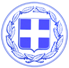                       Κως, 12 Οκτωβρίου 2017ΔΕΛΤΙΟ ΤΥΠΟΥΘΕΜΑ : “Ξεκίνησε το έργο ανάπλασης και πλακόστρωσης από την εκκλησία Ασωμάτου μέχρι τον επαρχιακό δρόμο.”Ο Δήμαρχος Κω κ. Γιώργος Κυρίτσης συνοδευόμενος από τον Πρόεδρο της Δημοτικής Κοινότητας Ασφενδιού κ. Σταμάτη Μαλιλή επισκέφθηκε το έργο της πλακόστρωσης από την εκκλησία Ασωμάτου μέχρι τον επαρχιακό δρόμο.Είναι ένα ακόμα έργο που εκτελείται από ίδιους πόρους του Δήμου Κω, ο οποίος είναι από τους λίγους δήμους σε όλη την Ελλάδα που μπορεί να χρηματοδοτεί έργα με δικούς του πόρους, κάτι που οφείλεται στη χρηστή διαχείριση και στην ανάταξη των οικονομικών του Δήμου Κω την τελευταία τριετία και παρά τις δυσμενείς εξελίξεις και συγκυρίες.Το έργο περιλαμβάνει τις τμηματικές εκσκαφές του οδοστρώματος, την σκυροδέτηση του τμήματος της εκσκαφής και τέλος την πλακόστρωση της οδού με ακανόνιστες πέτρες λατομείου.Είναι ένα έργο ανάπλασης και αναβάθμισης ολόκληρης της περιοχής, το οποίο αναμένεται να έχει ολοκληρωθεί στο τέλος του επόμενου μήνα.Η Κως προχωρά μπροστά με έργα.Γραφείο Τύπου Δήμου Κω